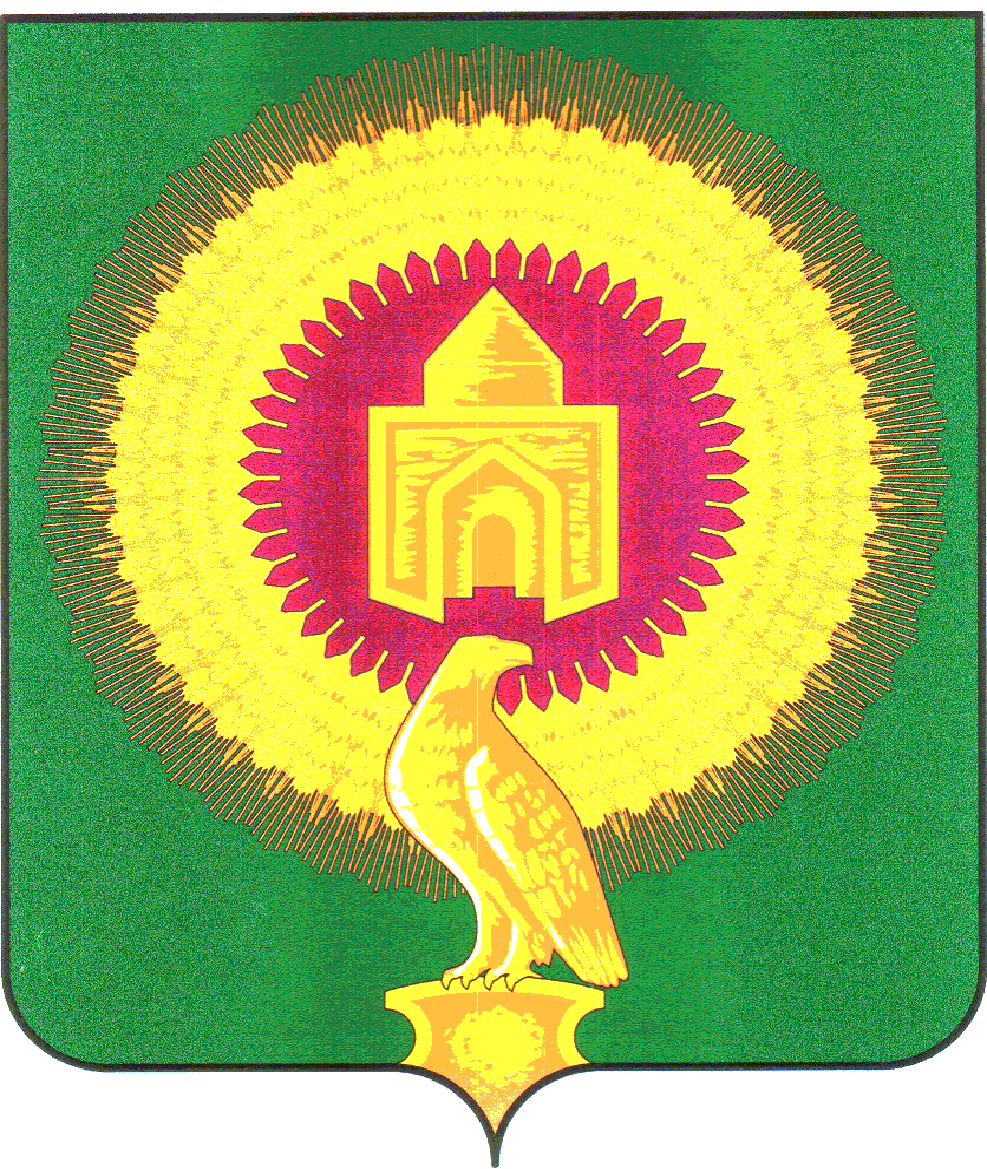 В целях приведения в соответствие со штатным расписанием администрации Варненского муниципального района Челябинской областиадминистрация Варненского муниципального района Челябинской области ПОСТАНОВЛЯЕТ:  с 1 февраля 2024 года внести в перечень должностей муниципальной службы администрации Варненского муниципального района Челябинской области, при назначении на которые граждане и при замещении которых муниципальные служащие обязаны представлять сведения о своих доходах, расходах, об имуществе и обязательствах имущественного характера, а также сведения о доходах, расходах, об имуществе и обязательствах имущественного характера своих супруги (супруга) и несовершеннолетних детей, утвержденный постановлением администрации Варненского муниципального района Челябинской области от 29.08.2023 г. № 524 «Об утверждении Перечня должностей муниципальной службы, при назначении на которые граждане и при замещении которых муниципальные служащие обязаны представлять сведения о своих доходах, расходах, об имуществе и обязательствах имущественного характера, а также сведения о доходах, расходах, об имуществе и обязательствах имущественного характера своих супруги (супруга) и несовершеннолетних детей, в новой редакции» следующие изменения:1) исключить из Перечня должность «Главный специалист по делам гражданской обороны и чрезвычайным ситуациям»;2) включить в Перечень должность «Начальник отдела по делам гражданской обороны и чрезвычайным ситуациям»;3) исключить из Перечня должность «Главный специалист по мобилизационной работе и бронированию»;2) включить в Перечень должность «Начальник отдела по мобилизационной работе и бронированию».ГлаваВарненского муниципального районаЧелябинской области                                                                              		К.Ю. МоисеевАДМИНИСТРАЦИЯВАРНЕНСКОГО МУНИЦИПАЛЬНОГО РАЙОНАЧЕЛЯБИНСКОЙ ОБЛАСТИПОСТАНОВЛЕНИЕот 31.01.2024 г. № 53с. Варна